Проект «Успешная социализация выпускников с ограниченными возможностями здоровья»«Шаги в будущее».ПАСПОРТ ПРОЕКТАПояснительная запискаВведениеАктуальность проекта    Школа – это тот социальный институт, где каждый ребёнок должен раскрыться как уникальная, неповторимая индивидуальность.      Социализация — это непрерывный процесс, который продолжается на протяжении всей жизни человека. Однако наиболее интенсивно она протекает в детстве и юности.В настоящее время актуальной проблемой является подготовка воспитанников с ограниченными возможностями здоровья к жизни и деятельности в новых социально-экономических условиях. Важное место в учебно-воспитательном процессе занимает коррекционно-развивающая модель обучения, которая обеспечивает учащихся комплексными знаниями, выполняющими развивающую функцию. В результате коррекционно-развивающего обучения происходит преодоление, коррекция и компенсация нарушений физического и умственного развития детей с нарушениями интеллекта.     При работе с детьми, имеющими ограниченные возможности здоровья, применяются особые коррекционно-развивающие педагогические технологии, позволяющие добиваться положительной динамики в обучении и воспитании. Грамотное сочетание традиционных и инновационных технологий обеспечивает развитие у обучающихся познавательной активности, творческих способностей, школьной мотивации в учебно-воспитательном процессе.Прежде всего, что такое социализация? Социализация – это процесс, включающий в себя усвоение социального опыта, путем вхождения в социальную среду, систему социальных связей.Профориентация - Формирование готовности к самостоятельной трудовой деятельности. — повышение уровня профессиональной компетенции обучающихся;— формирование готовности к самостоятельной трудовой деятельности;— развитие профессионально значимых качеств обучающихся;— формирование положительной мотивации на трудовую деятельность;— учет занятий по программам: «Швейное дело», «Столярное дело», «Штукатурно-малярное дело», «Кухонный рабочий».  Профориентационное информирование - ознакомление с различными профессиями, дать максимально широкое и достоверное представление о существующих профессиях, тенденциях на рынке труда. Формы работы: Профинформация, профпропаганда, профагитация, встреча со специалистами, экскурсии.Профессиональная диагностика: Выявить индивидуальные способности, интересы, склонности к определенным профессиям, определить возможный спектр будущих профессий.
Тесты, направленные на профориентацию выявляют интересы, склонности школьников к тем или иным занятиям, способности. Существуют несколько различных тестов по профориентации. По окончании тестирования получает перечень наиболее подходящих профессий.Формы работы: мониторинг учебной и профессиональной мотивации,комплексное использование методик, опросников профориентационной направленности, составление матрицы выбора профессии.Проблема      Постинтернатная жизнь высвечивает сформированные у большинства воспитанников стойкие иждивенческие установки. Продолжительная жизнь на полном государственном обеспечении прививает им мысль о некоем долге государства и общества перед ними.У выпускников с интеллектуальными нарушениями уровень сформированности умений и навыков значительно ниже, чем у нормально развивающихся сверстников. Дети с нарушениями интеллекта испытывают трудности в определении назначения социальных служб, получении и оформлении (особенно письменных) деловых документов.Идея проектаПовысить информированность учащихся о наличии, назначении, профессиях социальных служб в городе Дудинка. Научить оформлять, запрашивать  и получать документы, совершать платежи с использованием электронных и мобильных устройств.Гипотеза. Повышение информированности учащихся с интеллектуальными нарушениями о социальных службах города, профессиях задействованных в организациях и получение первоначальных навыков по оформлению и получению документов будут являться основой формирования социальных умений и успешной социализации и интеграции в обществе выпускников школы-интернат. Формы и средства реализации:- экскурсии в организации (мед. учреждение-поликлиника, банки, почта, центр занятости населения, МФЦ, налоговая служба, пенсионный фонд, организация медицинского страхования, Молодежный центр);- знакомство с поэтапным  получением документов (паспорт, банковская карта, СНИЛС, ИНН, страховой медицинский полис, свидетельство о рождении, бракосочетании т.д.)Обучающиеся будут иметь представления о грамотном расходовании денежных средств, оплачивать налоги и коммунальные платежи, посылать письма и посылки, пользоваться банкоматами и терминалами.Следует отметить, что осуществление создания оптимальных условий для социализации детей с ОВЗ возможно только лишь при условии тесного взаимодействия всех специалистов учреждения (социальный педагог, медицинский работник, психолог, классный руководитель).Результатом нашего огромного труда будут являться наши выпускники, которые смогут найти свое место в социуме.         В связи с этим проект успешной социализации выпускников с ОВЗ«Шаги в будущее» актуален, так как социализация выпускников– одна из основных проблем в работе коррекционных учреждений. Наше образовательное учреждение не является исключением, ведь именно готовность воспитанников к самостоятельной жизни – наша основная цель.Цель и задачи проектаЦель: оказание содействия социализации детям с ОВЗ, повышению уровня их адаптации, профориентации  в обществе.Задачи: Формирование знаний, умений, навыков, сопутствующих социальной адаптации выпускников, повышение уровня общего развития учащихся и их всесторонняя подготовке к будущей самостоятельной жизнедеятельности.Сформировать адекватную самооценку, чувство уверенности в своих силах применительно к изменению своего жизненного статуса.Содействовать повышению уровня социально-правовой грамотности     выпускников.Установление и укрепление связей с различными социальными организациями, специалистами и профессионалами с целью улучшения  социальной адаптации детей с ограниченными возможностями здоровья.Объект проектирования: деятельность участников образовательного процесса.Субъект проектирования: обучающиесяСроки реализации проекта: Март – Май 2023 годаI этап.  (Пред проектный, диагностический). Март 2023 годПодготовка документации по проекту (анкеты, опросники, образцы документов) . Разработка диагностики изучения затруднений воспитанников. II этап. (Практический). Апрель 2023 год     Использование в учебно-воспитательном процессе по социализации и адаптации детей с ограниченными возможностями здоровья, технологий, приемов, методов воспитания  школьников, социальной и психолого-педагогической поддержки личности ребенка в процессе развития и раскрытия его индивидуальных особенностей. Реализация мероприятий по блокам.III этап. (Итоговый). Май 2023 год      Соотношение результатов реализации проекта с поставленными целью и задачами. Определение перспектив и путей дальнейшего формирования воспитательной системы по социализации и адаптации учащихся и выпускников школы - интерната.IV этап. (Аналитический). Май 2023 год.Обработка и интерпретация данных. Подготовка диагностико - аналитических материалов об итогах реализации проекта;обобщение опыта инновационной деятельности педагогов, принявших участие в реализации проекта; разработка перспективы развития образовательного учреждения. Ожидаемые результаты.    Разработанный проект имеет значение для решения ряда воспитательных и социальных проблем в масштабе образовательного учреждения и в случае реализации позволит добиться  изменений по улучшению качества жизни и повышению уверенности в своем будущем у учащихся и выпускников школы-интерната, развитие у них навыков социального взаимодействия и расширения социальных связей. А также развитие коммуникативных навыков, направленности на семейные ценности, умения выстраивать отношения в современном изменяющемся мире.      Результатом работы кроме того должно явиться снижение количества затруднений связанных с профессиональной сферой.     В ходе реализации проекта  выпускник должен научиться объективно оценивать явления, происходящие в обществе, адекватно воспринимать возникающие социальные проблемы  и решать их в соответствии со своими правами и обязанностями,  нормами отношений, сложившимися в социуме, быть устойчивым к неблагоприятным социальным воздействиям и   занять активную позицию в решении социальных проблем, быть готовым к социальным действиям, саморазвитию, то есть успешно адаптироваться в современном обществе.Направления проекта     Об эффективности работы по социализации и адаптации выпускников школы-интерната можно говорить лишь при комплексном подходе к этому вопросу и взаимодействии разных специалистов. Для этого в проекте  были определены следующие направления:Психолого-педагогическая помощь.Социально-правовая помощь.     Данные направления позволяют комплексно простроить работу всех специалистов школы-интерната  по социализации, адаптации и профориентации учащихся и выпускников с ограниченными возможностями здоровья.Психолого-педагогическая помощь     В построении работы по социализации и адаптации учащихся и выпускников школы-интерната используется ряд психологических механизмов, в структуру которых включены субъекты социализации, движущие силы (деятельность, взаимодействие, проигрывание разных ролей: лидера, организатора, исполнителя, посредника), объекты социализации (выпускники, получающие помощь), формы взаимодействия – средства социализации.Методы работы:тестирование;беседа  (разговор, обмен мнениями);наблюдение;дискуссия (занятия, предполагающие искусственное создание определённых проблем и пути их решения);практикумы (практические занятия, проводимые для закрепления изученного материала, темы);экскурсии.Социально-правовая помощь      В процессе социализации решаются две группы задач: адаптация и активизация личности. Решение этих задач, по сути противоречивых и в тоже время диалектически единых, существенно зависит от многих внешних и внутренних факторов. Ведь перед выпускником школы-интерната остро встает проблема включения в социум. Он просто поставлен перед фактом радикальных перемен, новой социальной среды, к которой вынужден приспосабливаться. Выпускники испытывают трудности в установлении социальных отношений, в решении правовых проблем.     Реализация данного направления проекта помогает решению широкого спектра жизненных и личностных проблем учащихся и выпускников школы-интерната, оказывает поддержку и помощь в различных жизненных  ситуациях и способствует становлению самостоятельности выпускников.План мероприятий к проекту «Шаги к будущему».ЛитератураАнтонюк Е. В. Становление ролевой структуры молодой семьи и ее восприятие супругами / Е.В. Антонюк // Вестник МГУ. Серия14 «Психология», 2006 - С.58-60.Батаршев А.В.:  Базовые психологические свойства и профессиональное самоопределение личности. СПб.: Речь /2005. – 208 с.Бочарова В. Г. Социально-психологический диагностико-коррекционный инструментарий. М.: Консорциум «Социальное здоровье России », 2003.Виноградова Н.Ф., Куликова Т.А. Дети, взрослые и мир вокруг нас.- М., 2003.Глэддинг С. Психологическое консультирование. / СПб.: Питер, 2002. Гербеев Ю. В. Воспитательная работа в учреждениях интернатного типа. М.: НИИ школ, 2004.Грецов А.Г. Выбираем профессию: советы практического психолога./ СПб.: Питер, 2007. - 216 с. Гулина М.А. Словарь-справочник по социальной работе. /СПб.: Питер, 2008. - 400 с.Дементьева И.Ф. Социальное сиротство: профилактика. Серия: Семья и  воспитание. М., 2000.Наименование проекта  «Шаги в будущее»Карта проектаКГБОУ «Дудинская школа-интернат». г. Дудинка, ул. Андреевой, д. 6Основания для разработки проектаØ Федеральный закон от 24.11.1995 № 181-ФЗ «О социальной защите инвалидов в Российской Федерации»;Ø Приказ Минобрнауки России от 6.05.2005 г. № 137 «Об использовании дистанционных образовательных технологий»- Конвенция ООН о правах ребенка;- Закон об образовании РФ;- Федеральный закон об основных гарантиях прав ребенка РФ;- Приказ от 19 декабря 2014 г. N 1598 Об утверждении ФГОС с ОВЗ, - Приказ от 19 декабря 2014 г. N 1599 Об утверждении ФГОС с УО (интеллектуальными нарушениями).Автор – разработчикШакирова Ирина Радисовна- социальный педагогПроект создан в 2020-2021 учебном году.   ИсполнителиСоциальный педагог-Шакирова И.Р.Педагог-психолог- Ошева И.И.Классный руководитель- Меньшикова М.В.Учитель технологии – Тэседо Е.Ч.Учитель технологии – Сотникова А.В.Медицинская сестра-Ерофеева С.П.Участники Учащиеся 9 классаСроки реализацииМарт, апрель, май 2023 годЦель проектаПовышение уровня информированности о функционировании и назначении социальных  служб города. Ознакомление с различными профессиями, дать максимально широкое и достоверное представление о существующих профессиях, тенденциях на рынке труда.Задачи:Содействовать повышению уровня социально-правовой грамотности     выпускников.Формирование знаний, умений, навыков, сопутствующих социальной адаптации выпускников, повышение уровня общего развития учащихся и их всесторонняя подготовка к будущей самостоятельной жизнедеятельности.Установление и укрепление связей с различными социальными организациями, специалистами и профессионалами с целью улучшения социальной адаптации детей с ограниченными возможностями здоровья.Обеспечить профпросвещение выпускников в учреждениях.Основные мероприятия проекта 1.Диагностический. Входящая диагностика.Опрос «Социальная осведомлённость выпускников в обществе. 2. Проведение мероприятий:Классный час: «Дороги, которые мы выбираем»;Диагностика «Жизненные ценности»(по М.А. Роничу); 3. Тематические экскурсии в службы социальной сферы города;4. Практическое занятие:знакомство с правами и обязанностями  гражданина РФ; заполнение документов по образцу;задействованные профессии в каждом предприятииОбъемы и источники финансирования проекта Текущее бюджетное финансированиеСистема контроля1.Координацию работ и контроль за исполнением Проекта осуществляет администрация школы.2. Размещение информации на сайте школы в течение всего времени реализации проекта.3. Представление аналитического отчета в форме «Публичного доклада» с выкладкой информации на сайте школы об итогах реализации проекта за текущий период.4.Выпуск буклета с фотографиями посещаемых объектов.МероприятияСроки выполненияОтветственныеОпрос «Социальная осведомлённость выпускников в обществе»МартСоциальный педагогИ.Р. ШакироваАнкетирование по профессиональному самоопределению девятиклассниковМарт Социальный педагогИ.Р. ШакироваКлассный час: «Дороги, которые мы выбираем»МартКлассный руководительМеньшикова М.В.Анкетирование -карта интересов (по А.Е.Голомштоку);-жизненные ценности(по М.А. Роничу)Входная, промежуточная и итоговая диагностикаМартПедагог-психологОшева И.И.Тематические экскурсии:- Центр Занятости;Март 17 марта 13.00Социальный педагог Шакирова И.Р.Педагог-психологОшева И.И.-  МФЦ;Апрель 6 апреля 12.00ч.Социальный педагогШакирова И.Р.Педагог-психологОшева И.И.- Сбербанк Апрель 6 апреля 12.00ч.Социальный педагогШакирова И.Р.Педагог-психологОшева И.И.Почта РоссииАпрель 15 апреля 10.20Классный руководительМеньшикова М.В.Социальный педагогШакирова И.Р.Таймырский молодежный центр13 апреля 11.00Классный руководительМеньшикова М.В.Социальный педагогШакирова И.Р.-  Поликлиника 08.04.2022 11.00Классный руководительМеньшикова М.В.Социальный педагогШакирова И.Р.- Отделение обязательного медицинского страхования21.04.2022 14.00Социальный педагогШакирова И.Р.Педагог-психологОшева И.И.- Почта 08.04.2022 10.30Социальный педагогШакирова И.Р.Классный руководительМеньшикова М.В.-  Налоговая11 апреля12.30ч.Социальный педагогШакирова И.Р.Классный руководительМеньшикова М.В.-  Пенсионный фонд11 апреля13.00ч.Социальный педагогШакирова И.Р.Классный руководительМеньшикова М.В.- Таймырский колледж21.04.2022 14.20Социальный педагогШакирова И.Р.Педагог-психологОшева И.И.Тестирование по методике«Прерванный диалог»5 Мая 13.50Педагог-психологОшева И.И. «Мои социальные роли»(заполнение опросника)12 Мая 13.50Социальный педагогШакирова И.Р.Педагог-психологОшева И.И.Аналитические отчеты13-31 маяСоциальный педагогШакирова И.Р.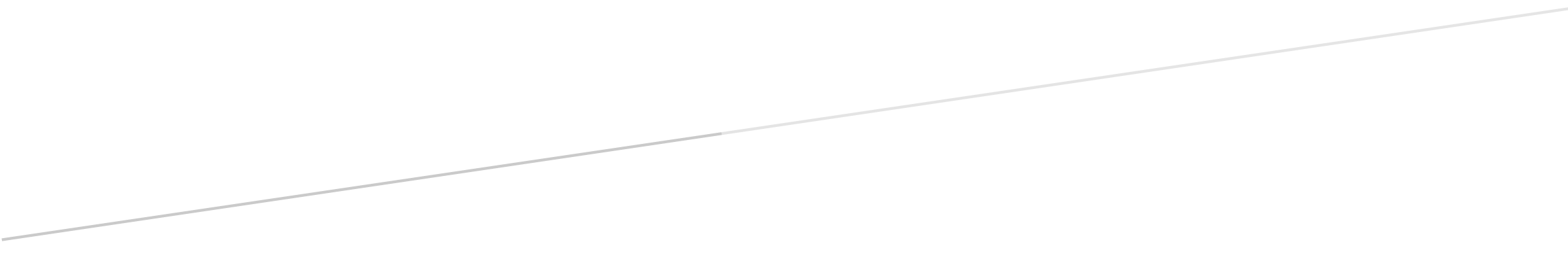 